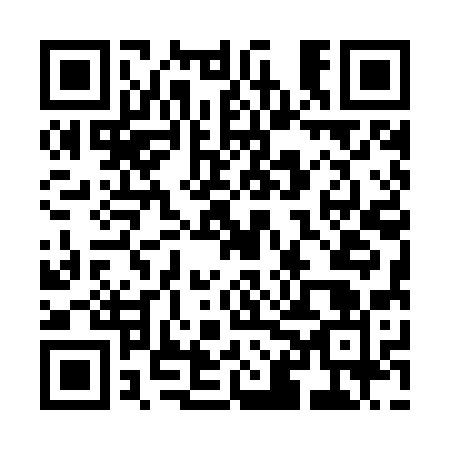 Ramadan times for Agua Buena, PanamaMon 11 Mar 2024 - Wed 10 Apr 2024High Latitude Method: NonePrayer Calculation Method: Muslim World LeagueAsar Calculation Method: ShafiPrayer times provided by https://www.salahtimes.comDateDayFajrSuhurSunriseDhuhrAsrIftarMaghribIsha11Mon5:205:206:3012:313:476:336:337:3812Tue5:205:206:2912:313:466:336:337:3813Wed5:195:196:2912:313:466:336:337:3814Thu5:195:196:2812:303:456:336:337:3815Fri5:195:196:2812:303:446:336:337:3816Sat5:185:186:2712:303:446:326:327:3817Sun5:185:186:2712:303:436:326:327:3818Mon5:175:176:2612:293:426:326:327:3819Tue5:175:176:2612:293:416:326:327:3720Wed5:165:166:2512:293:416:326:327:3721Thu5:165:166:2512:283:406:326:327:3722Fri5:155:156:2412:283:396:326:327:3723Sat5:145:146:2412:283:386:326:327:3724Sun5:145:146:2312:273:386:326:327:3725Mon5:135:136:2312:273:376:326:327:3726Tue5:135:136:2212:273:366:326:327:3727Wed5:125:126:2212:273:356:316:317:3728Thu5:125:126:2112:263:346:316:317:3729Fri5:115:116:2112:263:336:316:317:3730Sat5:115:116:2012:263:336:316:317:3731Sun5:105:106:2012:253:326:316:317:371Mon5:105:106:1912:253:316:316:317:372Tue5:095:096:1912:253:306:316:317:373Wed5:085:086:1812:243:296:316:317:374Thu5:085:086:1812:243:286:316:317:375Fri5:075:076:1712:243:276:316:317:366Sat5:075:076:1712:243:266:316:317:367Sun5:065:066:1612:233:256:306:307:368Mon5:065:066:1612:233:256:306:307:369Tue5:055:056:1512:233:266:306:307:3610Wed5:055:056:1512:233:266:306:307:36